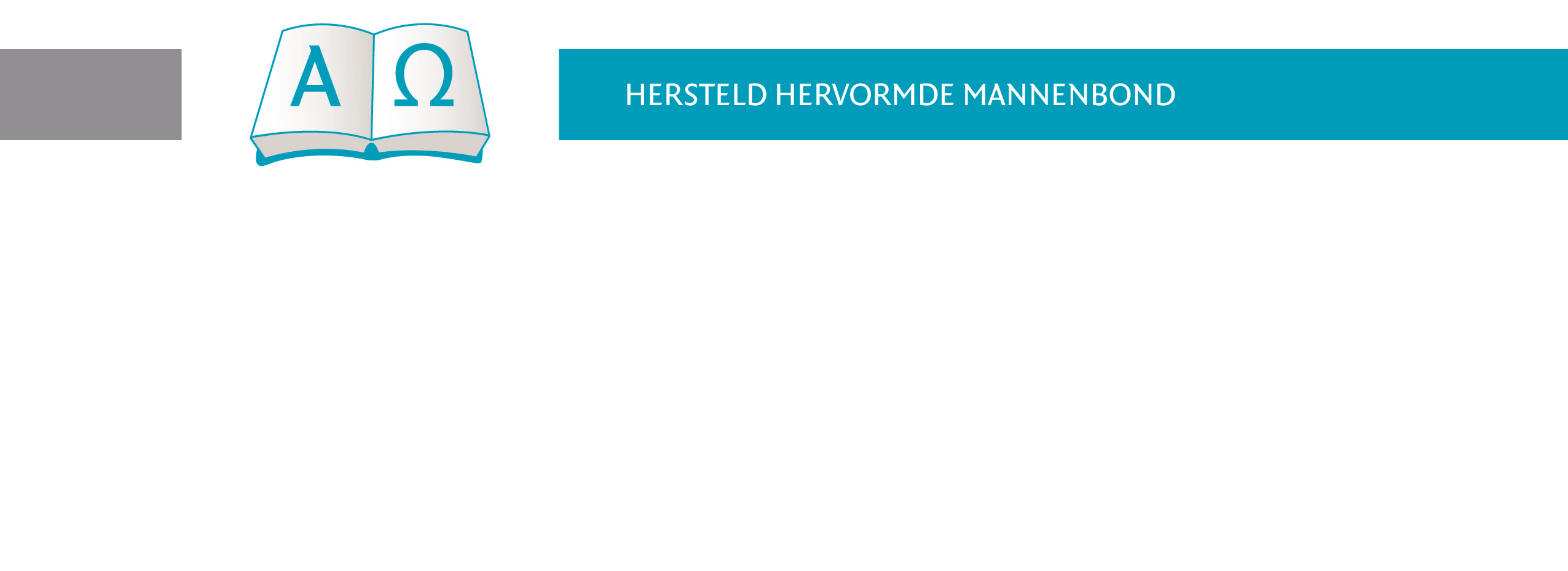 Veenendaal: 	vrijdag 13 september 2013	Onderwerp: 	Algemeen Jaarverslag 2012-2013Geachte leden,In het Huishoudelijk Reglement van de Hersteld Hervormde Mannenbond is in artikel 8 lid 2 opgenomen dat het Bondsbestuur in de Ledenvergadering verslag doet over de werkzaamheden gedurende het verenigingsjaar. Als verenigingsjaar is de periode medio oktober medio 2012 tot 19 oktober 2012 aangehouden. Dit verslag wordt geduid als het Algemeen Jaarverslag 2012-2013 van de Hersteld Hervormde Mannenbond.Ledenvergadering D.d. 27 oktober 2012 is de Ledenvergadering te Lunteren gehouden. De vergadering werd geopend door Ds. J.C. den Toom met samenzang uit Ps. 79 vers 4 en 7, gebed en het lezen van psalm 27.  ‘Een ding heb ik van den HEERE begeerd, dat zal ik zoeken: dat ik al de dagen mijns levens mocht wonen in het huis des HEEREN, om de liefelijkheid des HEEREN te aanschouwen, en te onderzoeken in Zijn tempel.’De voorzitter merkte vervolgens op dat de Mannenbond een jaar geleden is opgericht, en dat Anno Domini 2012 er 46 verenigingen lid zijn met een kleine duizend leden. De dank hiervoor zijn we verschuldigd aan de Heere God. Verder merkte de voorzitter op dat onze Toogdag op dezelfde datum wordt gehouden als de Toogdag van de Hervormd Gereformeerde Mannenbond (PKN). Met klem merkte hij op dat dit berust op een misverstand en dat we daar D.V. volgend jaar rekening mee houden.  Het Algemeen Jaarverslag 2011-2012 wordt vastgesteld. De kascommissie adviseert het  Financieel Jaarverslag 2011 vast te stellen. De vergadering neemt dit over, en verleend de penningmeester decharge. De contributie voor 2013 wordt € 2,= per lid per jaar. In de kascommissie 2012 worden benoemd dhr. Van Genderen uit Oud-Alblas en dhr. De Haai uit Wijngaarden.Overeenkomstig artikel 17 van de Statuten konden bij aangesloten verenigingen voorstellen indienen. De datum van indiening was woensdag 12 september ’12. Er zijn geen voorstellen ontvangen.Er zijn 24 verenigingen aanwezig en er mogen totaal 44 stemmen worden uitgebracht. In de vacature van dhr. W.M.J. Muije (Classis Midden) wordt dhr. E. Diepeveen uit Veenendaal met 30 stemmen gekozen. Dhr. A. van de Haar uit Veenendaal krijgt 14 stemmen. In de vacature van dhr. J. Smit (Classis Noord) wordt dhr. A.J. Beekman uit Rijssen met 23 stemmen gekozen. Dhr. J. Aarten uit IJsselmuiden krijgt 21 stemmen. Beide bestuursleden hebben hun verkiezing aangenomen.Dhr. E. Muis heeft de vergadering gesloten met het laten zingen van Psalm 133 vers 1 en 3 en gebed.Toogdag 2011D.d. 27 oktober 2012 is de Toogdag  te Lunteren gehouden. Deze is geopend door ds. J.C. den Toom met samenzang uit Psalm 27 vers 5 en 7, het lezen van 1 Petrus 3 vers 8 t/m 22 en gebed. Het eerste referaat is gehouden door Ds. P. Korteweg, predikant te Oud-Beijerland. Hij sprak over ‘De Nederlandse Geloofsbelijdenis’. Een kostbaar belijdenisgeschrift, wat geschreven is uit verzet tegen de leer van Rome en van de wederdopers. De belijdenis begint in artikel 1 met de eeuwigheid vóór ons, en eindigt in artikel 37 met de eeuwigheid ná ons. Dat Guido de Brès geen opstand onder het volk wilde bleek uit heel zijn optreden. Het artikel 36 over de overheid is geschreven in een tijd waarin de brandstapels rookten. Ds. P. Korteweg wees erop dat bij Guido de Brès het belijden een zaak was van zowel het hoofd als het hart, zo blijkt ook uit het begin van het artikel 1. De belijdenis van de gereformeerde leer heeft Guido de Brès met zijn leven moeten bekopen. Voor hem was sterven echter eeuwig erven. Zijn verlangen lezen we aan het einde van artikel 37 ‘Daarom verwachten wij dien groten dag met een groot verlangen, om ten volle te genieten de beloften Gods, in Jezus Christus, onzen Heere.’De morgenbijeenkomst werd afgesloten met samenzang van Psalm 108 vers 1 en 2 en gebed door ds. P. Korteweg. De middagbijeenkomst werd geopend door ds. J.C. den Toom met samenzang van Psalm 78 vers 2 en 3, het lezen van Handelingen 8 vers 26 t/m 40 en gebed.Het tweede referaat is gehouden door Ds. W.J. op ’t Hof, predikant te Urk. Hij sprak over ‘De nadere reformatie nu!’. De lezing werd verdeeld in twee punten, de noodzaak en het begin van deze reformatie. Waar nemen wij genoegen mee? Wanneer zijn wij tevreden? Als alles gaat zoals het gaat? De predikant merkte op dat wij vaak tevreden zijn als er niet al te veel onrust is. We zijn blij met het verenigingsleven, we zijn verheugd met een goede opkomst tijdens de kerkdiensten. Maar is er in onze gemeenten ook geestelijk leven? Met minder mogen wij niet genoegen nemen. Ds. W.J. op ’t Hof wees erop dat Jacobus Koelman en Willem Teellinck al hadden geschreven over een reformatie binnen de gemeente. Naast het gebed voor de predikant en de kerkenraad, dient er ook gelet te worden op het aannemen van lidmaten. Waarom willen zij belijdenis doen? Tijdens de gesprekken met belijdeniscatechisanten dient erop gewezen te worden dat de gehele handel en wandel overeenkomstig Gods Woord dient te zijn. Ds. W.J. op ’t Hof wees op het nauwe verband tussen het doen van openbare belijdenis en het ware geloof. De apostel Filippus stelde in Handelingen 8:37 ‘Indien gij van ganser harte gelooft, zo is het geoorloofd.’ De Toogdag is afgesloten door samenzang van Psalm 87 vers 1, 4 en 5 en gebed door ds. W.J. op ’t Hof.Vanuit het bestuurD.d. 9 november 2012 heeft het bestuur het verslag van de Ledenvergadering vastgesteld. Afgesproken is om de Ledenvergadering en Toogdag D.V. te houden op de 3e zaterdag van oktober. Afscheid is genomen van dhr. W.M.J. Muije als bestuurslid van de Mannenbond. Van dhr. J. Smit was al in een eerdere vergadering afscheid genomen. Vanuit het bestuur zijn de Toogdagen bezocht van de Mannenbond van de Christelijk Gereformeerde Kerk en van de Gereformeerde Gemeente en de Hersteld Hervormde Vrouwenbond. D.d. 8 maart 2013 heeft de Mannenbond een ‘eigen’ Bijbel ontvangen van een lid van een der aangesloten verenigingen. D.d. 4 april 2013 is vanuit het bestuur het 50 jarig jubileumbijeenkomst van de Hersteld Hervormde Mannenvereniging ‘Onderzoekt de Schriften’ uit Lunteren bezocht. D.d. 8 maart heeft het bestuur besloten een stimulerende rol in te nemen bij de totstandkoming van regionale samenwerkingsverbanden. Er zijn classes waar dit voortvarend is opgepakt en waar dit nog niet van de grond is gekomen. D.d. 27 juni 2013 is met het Breed Moderamen gesproken, over het reilen en zeilen van de Mannenbond en hun betrokkenheid daarbij.Lidmaatschap VerenigingenOp 13 september 2013 heeft de Hersteld Hervormde Kerk 58 plaatselijke mannenverenigingen. Hiervan zijn er 47 lid van de Bond, met totaal 989 leden. CommunicatieDe communicatie met de leden van de Bond loopt vooral via persoonlijke contacten. Daarnaast heeft de Mannenbond twee informatiepagina’s in het Ledeninformatieblad. Ook zijn in 2012 alle verenigingen gevraagd aanbevelingen te doen voor de Toogdag 2013. Denk aan kerkelijke en maatschappelijke ontwikkelingen.AfsluitingHet bestuur bedankt alle verenigingen en bezoekers van de Toogdag voor het geschonken vertrouwen. Bovenal is het bestuur dankbaarheid verschuldigd aan Hem, die Zijn eigen Zoon niet gespaard heeft. Wij bidden u van harte toe dat het verzoenend lijden en sterven van de Heere Jezus Christus het rustpunt van uw hart mag zijn.  Mannenbroeders, bezoekt uw plaatselijke verenigingsavonden trouw. ‘Dat het boek dezer wet niet wijke van uw mond, maar overleg het dag en nacht, opdat gij waarneemt te doen naar alles, wat daarin geschreven is; want alsdan zult gij uw wegen voorspoedig maken, en alsdan zult gij verstandelijk handelen.‘ (Jozua 1:8)Vaststelling  Aldus vastgesteld op zaterdag 19 oktober 2013 te Lunteren,Het bestuur van de Hersteld Hervormde Mannenbond,K. van den Herik | secretaris		ds. J.C. den Toom | voorzitter